MEDIA INFO22. února 2017VÍCESTUPŇOVÝ HYBRIDNÍ POHON V NOVÉM VLAJKOVÉM SEDANU LEXUS LS 500h • Vícestupňový hybridní pohon Lexus bude součástí hnacího ústrojí nového vlajkového sedanu LS 500h, jenž se ve světové premiéře představí na ženevském autosalonu• Vysoce výkonný hybridní pohon přináší novou úroveň potěšení z jízdy, agilnější akceleraci i lepší záběrové schopnosti a nižší spotřebu paliva• Vyšší cestovní rychlost až 140 km/h s vypnutým benzínovým motorem • Výkon i typicky hladký, tichý a kultivovaný charakter pohonu Lexus Hybrid DriveNový vlajkový sedan Lexus LS 500h bude těžit z výhod vícestupňového hybridního pohonu, průkopnické technologie automobilky Lexus, která mění zažitý pohled na jízdní schopnosti i řidičskou atraktivitu hybridního pohonu. Nový Lexus LS 500h se 7. března 2017 představí ve světové premiéře na ženevském autosalonu. Nový systém, poprvé začleněný do hnacího ústrojí nového luxusního kupé LC 500h, přináší řadu výhod, např. agilnější reakce na pokyny od akceleračního pedálu, vysoké cestovní rychlosti při nižších otáčkách motoru a možnost pohybovat se vyšší rychlostí až 140 km/h s vypnutým benzínovým motorem.I přes nižší celkovou spotřebu paliva i úroveň emisí se zvýšil jízdní výkon při zachování hladkého, tichého a kultivovaného chodu, který je charakteristickým znakem všech hybridních vozů Lexus.Vícestupňový hybridní pohon v modelu LS 500h zde znamená začlenění čtyřstupňového systému řazení do hnacího ústrojí Lexus Hybrid Drive, zahrnujícího benzínový motor 3,5 litru V6 Dual VVT-i a dva elektromotory. Výsledkem je agilnější odezva na pokyny od akceleračního pedálu, kterou si bezpochyby řidič vychutná zejména při rozjezdu z místa. Přestože systém obsahuje pouze čtyřstupňové řazení, pocitově se jeví jako desetistupňová převodovka, která je použita v modelu LS 500 s výkonem na úrovni dvojitě přeplňované zážehové jednotky 3,5 l V6 s lineární, přímou a nepolevující akcelerací, přinášející mimořádný požitek z jízdy.Tisková konference automobilky Lexus se bude konat 7. března 2017 ve 12:45 na stánku č. 4211 v hale č. 4 střediska Palexpo.Více informací:Jitka Kořánová PR Manager Toyota Central Europe – Czech s.r.o.Bavorská 2662/1155 00  Praha 5Czech RepublicPhone: +420 222 992 209Mobile: +420 731 626 250jitka.koranova@toyota-ce.com 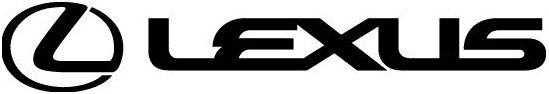 